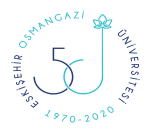        T.CESKİŞEHİR OSMANGAZİ ÜNİVERSİTESİ REKTÖRLÜĞÜSAĞLIK, KÜLTÜR VE SPOR DAİRE BAŞKANLIĞI2021-2022 BAHAR ŞENLİĞİ VOLEYBOL TURNUVASI KARŞILAŞMA TAKVİMİBAYANLAR             A GRUBU							B GRUBU       1- F.E.F.                                         			1- Y.D.B	       2- TIP FAKÜLTESİ					2- S.B.F       3- EĞİTİM FAKÜLTESİ			            3- M.M.F       4- İ.İ.B.F				                                   					ERKEKLERA GRUBU							B GRUBU      1- EĞİTİM FAKÜLTESİ					1- İ.İ.B.F					      2- TIP FAKÜLTESİ					2- F.E.F		      3-	S.H.M.Y.O						3- S.B.F      4-	Y.D.B				           		            4- M.M.FGÜN BAYAN MAÇLARI GÜN ERKEK MAÇLARI2. GÜN BAYAN MAÇLARI 2. GÜN ERKEK MAÇLARI GÜN BAYAN MAÇLARI           3. GÜN ERKEK MAÇLARI BAYANLAR YARI FİNAL MAÇLARI ERKEKLER YARI FİNAL MAÇLARI BAYANLAR 3.’LÜK-4.’LÜK MAÇI ERKEKLER 3.’LÜK-4.’LÜK MAÇI BAYANLAR FİNAL MAÇI ERKEKLER FİNAL MAÇI TURNUVA STATÜSÜ: Gruplarında ilk iki sırayı alan takımlar yarı final müsabakaları oynamaya hak kazanır. Yarı finaldeki eşleşmeler A1-B2, A2-B1 takımları olarak yapılacaktır. Finalde A1-B2, A2-B1 takımlarının mağlupları 3.’lük-4.’lük, galipleri 1.’lik – 2.’lik müsabakaları oynayacaktır. 26.05.2022 TARİHİNDE SAAT 16.00’DE SPOR SALONUNDA ÖDÜL TÖRENİ DÜZENLENECEKTİR.TARİHSAATTAKIMLARTAKIMLARGRUPSKORSKOR09.05.202210.00F.E.Fİ.İ.B.FA09.05.202211.30TIP FAKÜLTESİEĞİTİM FAKÜLTESİA09.05.202213.00S.B.FM.M.FBTARİHSAATTAKIMLARTAKIMLARGRUPSKORSKOR10.05.202210.00EĞİTİM FAKÜLTESİY.D.BA10.05.202211.30TIP FAKÜLTESİS.H.M.Y.OA10.05.202213.00İ.İ.B.FM.M.FB10.05.202214.30F.E.FS.B.FBTARİHSAATTAKIMLARTAKIMLARGRUPSKORSKOR11.05.202210.00F.E.FEĞİTİM FAKÜLTESİ A11.05.202211.30İ.İ.B.F TIP FAKÜLTESİ A11.05.202213.00Y.D.BM.M.FBTARİHSAATTAKIMLARTAKIMLARGRUPSKORSKOR12.05.202210.00EĞİTİM FAKÜLTESİS.H.M.Y.OA12.05.202211.30Y.D.BTIP FAKÜLTESİA12.05.202213.00İ.İ.B.FS.B.FB12.05.202214.30M.M.FF.E.FBTARİHSAATTAKIMLARTAKIMLARGRUP SKOR SKOR16.05.202210.00F.E.FTIP FAKÜLTESİA16.05.202211.30EĞİTİM FAKÜLTESİİ.İ.B.FA16.05.202213.00Y.D.BS.B.FBTARİHSAATTAKIMLARTAKIMLARGRUP SKOR SKOR18.05.202210.00EĞİTİM FAKÜLTESİTIP FAKÜLTESİA18.05.202211.30S.H.M.Y.OY.D.BA18.05.202213.00İ.İ.B.FF.E.FB18.05.202214.30S.B.FM.M.FBTARİHSAATTAKIMLARTAKIMLARSKORSKOR24.05.202214.00A1B224.05.202216.00B1A2TARİHSAATTAKIMLARTAKIMLARSKORSKOR24.05.202210.00A1B224.05.202212.00B1A2TARİHSAATTAKIMLARTAKIMLARSKORSKOR25.05.202212.00A1-B2 MAĞLUBUB1- A2 MAĞLUBUTARİHSAATTAKIMLARTAKIMLARSKORSKOR25.05.202214.00A1-B2 MAĞLUBUB1- A2 MAĞLUBUTARİHSAATTAKIMLARTAKIMLARSKORSKOR26.05.202210.00A1-B2 GALİBİB1- A2 GALİBİTARİHSAATTAKIMLARTAKIMLARSKORSKOR26.05.202212.00A1-B2 GALİBİB1- A2 GALİBİ